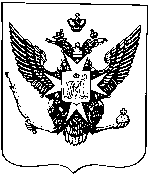 Муниципальные новости ПавловскаИнформационно-аналитический бюллетень02 января 2018 года                                                                                        Выпуск № 1_________________________________________________________________________________________________________________________________________________________________________________________________________________________________________________________________________В номере: -Решение Муниципального Совета города Павловска от 31.01.2018 № 1/3.1 «Об отчете  Главы муниципального образования  города Павловска о результатах деятельности за 2017 год»;- Решение Муниципального Совета города Павловска от 31.01.2018 № 1/4.1 «О назначении отчета перед населением депутатов Муниципального Совета города Павловска по результатам деятельности за 2017 год » ;- Решение Муниципального Совета города Павловска от 31.01.2018 № 1/5.1 «Об утверждении графика приема граждан депутатами Муниципального Совета города Павловска пятого созывы на 2018 год »;  - Решение Муниципального Совета города Павловска от 31.02.2018 № 1/6.1 «О размере членских взносов на осуществление деятельности Совета  муниципальных образований Санкт-Петербурга  на 2018 год»Муниципальный Советгорода ПавловскаРЕШЕНИЕот 31 января  2018 года									№ 1/3.1Об отчете  Главы муниципального образования  города Павловска о результатах деятельности за 2017 год В соответствии с ч.5.1 ст.36 Федерального закона от 06.10.2003 № 131-ФЗ «Об общих принципах организации местного самоуправления в Российской Федерации», п. 6 ст. 27 Закона Санкт-Петербурга от 23.09.2009 № 420-79 «Об организации местного самоуправления в Санкт-Петербурге», п. 2 ст. 28 Устава внутригородского муниципального образования Санкт-Петербурга город ПавловскМуниципальный Совет города ПавловскаРЕШИЛ:1.  Принять к сведению отчет Главы муниципального образования города Павловска о результатах деятельности за 2017 год.2. Признать результаты деятельности Главы муниципального образования города Павловска Зибарева В.В. за 2017 год удовлетворительными.3. Настоящее решение и отчет Главы муниципального образования города Павловска о результатах деятельности за 2017 год опубликовать в информационно-аналитическом бюллетене «Муниципальные новости города Павловска» и разместить на официальном сайте муниципального образования.4.  Настоящее решение вступает в силу со дня его принятия.5. Контроль за исполнением настоящего решения возложить на главу муниципального образования города Павловска.Глава муниципального образования города Павловска	 					В.В. ЗибаревПриложение 1к решению Муниципального Советагорода Павловскаот 31.01.2018  № 1/3.1Отчет Главы муниципального образования города Павловска о результатах деятельности за 2017 год	Настоящий отчет представляется в соответствии с требованиями действующего законодательства и нормами статьи 28 Устава внутригородского муниципального образования Санкт-Петербурга город Павловск.     В соответствии со статьей 30 Устава внутригородского муниципального образования Санкт-Петербурга город Павловск глава муниципального образования город Павловск  входит в состав  Муниципального Совета и исполняет полномочия его председателя с правом решающего голоса. Поэтому первое, на чем хочется остановится в отчете, – это организация работы представительного органа муниципального образования в отчетном году. Это, на мой взгляд, основная задача главы муниципального образования наряду с представлением интересов своего муниципального образования в различных органах и инстанциях.      В Муниципальном Совете города Павловска сегодня работает 9 депутатов, все депутаты, кроме главы муниципального образования, исполняют свои полномочия на непостоянной основе и никакой оплаты или компенсаций за свою депутатскую деятельность в нашем Совете не получают. В отчетном году Муниципальный Совет собирался на заседания 11 раз. При 9 действующих депутатах кворум для проведения заседаний составляет шесть депутатов. Средняя посещаемость каждого заседания составила по итогам года - 7,1 депутата на одно заседание. Срывов заседаний по причине отсутствия кворума за год не зафиксировано. На своих 11 заседаниях наш коллегиальный орган в течение отчетного года рассмотрел 70 вопросов, по 46 вопросам были приняты решения, из них 16 решений были посвящены вопросам бюджетного планирования, а 19 решений - принятию правовых актов по определению порядка решения вопросов местного значения. Информация о заседаниях Совета, включая принятые решения, размещалась на официальном сайте муниципального образования, а принимаемые правовые акты, носящие нормативный характер, дополнительно размещались в газете «Наш Павловск» и информационно-аналитическом бюллетене «Муниципальные новости города Павловска». Для обеспечения доступа к нормативным правовым актам муниципального совета неограниченного круга лиц экземпляры всех печатных изданий направлялись в течение года в Центральную библиотеку Пушкинского района, где находятся на хранении и в свободном доступе.      В течение 2017 года три раза организовывались и проводились публичные слушания: по отчету об исполнении бюджета 2016 года, по внесению изменений в Устав муниципального образования и по проекту бюджета муниципального образования 2018 года. Кроме того, в соответствии с Уставом муниципального образования 23 марта 2017 года был проведен отчет перед жителями о деятельности органов местного самоуправления города Павловска в 2016 году. На нашем отчете присутствовали глава администрации Пушкинского района Д.В. Берестов и депутат Законодательного собрания Санкт-Петербурга от нашей территории Ю.П.Бочков, которые наряду с присутствующими на отчете жителями дали положительную оценку деятельности органов местного самоуправления и активно помогали отвечать на вопросы граждан, касающихся их компетенции.      Органы местного самоуправления города Павловска постоянно работают с обращениями граждан и юридических лиц. У муниципального совета и местной администрации общая приемная для обращений, единая их регистрация. В отчетном году в наш адрес поступило 1124 письменных обращений, из них 357 по вопросам благоустройства, 371 – по опеке и попечительству, 234 – по иным вопросам, касающимся деятельности ОМСУ, 162 обращения – по вопросам, решение которых в компетенцию органов местного самоуправления не входит. 997 обращений были получены от юридических лиц, 127 – от граждан, большинство обращений граждан (65) по вопросам благоустройства. Все поданные обращения рассмотрены в установленные законом сроки, заявителям направлены ответы по принятым решениям. Помимо письменных, много обращений осуществляется устно, особенно в начале отопительного сезона. Отчетный год не был исключением, хотя, наверное, в силу не очень холодной погоды, отопительный сезон начался более спокойно, чем, например, в предыдущем году. Тем не менее, приходилось оперативно во взаимодействии с управляющей компанией решать вопросы подачи тепла в жилые дома по тем адресам, по которым поступали обращения жителей. Самой большой проблемой в начале отопительного сезона уже не первый год становится подключение к теплоснабжению административного здания. Это происходит спустя несколько недель, после подачи отопления в жилые дома, что приводит к болезням сотрудников. Ситуация в итоге нормализуется, но после значительных усилий, временных и нервных затрат. Причина проблемы – не надлежащим образом урегулированы взаимоотношения управления административных зданий администрации Пушкинского района и теплоснабжающей организации.     Второе важное направление деятельности главы муниципального образования – представление интересов муниципального образования в различных органах и инстанциях. Прежде всего – в исполнительных органах государственной власти (районная администрация, Смольный, органы прокуратуры и внутренних дел), Совете муниципальных образований Санкт-Петербурга, Законодательном Собрании Санкт-Петербурга. Еженедельно я участвую в работе различных совещаний в районной администрации, начиная от аппаратного совещания и заканчивая заседаниями районной коллегии и оргкомитетов, образуемых к подготовке государственных праздничных, памятных дат, а также иных событий и мероприятий. Работа в этих коллективных органах помогает решать вопросы, волнующие наших жителей, способствует координации совместных с администрацией района усилий по их решению.      Сейчас у нас есть свой представитель в Законодательном Собрании Санкт-Петербурга, есть и группа других депутатов, с которыми налажено взаимодействие. Это позволяет не только высказывать свое мнение на законодательные инициативы депутатов ЗАКСа, но и активно влиять на процесс рассмотрения и принятия законов. Этой работе мною уделяется достаточно времени. И эта работа приносит свои плоды. Так с помощью депутатов ЗАКСа в отчетном году удалось внести поправки в законодательство Санкт-Петербурга о пенсионном обеспечении муниципальных служащих, претерпевшее кардинальные изменения в конце 2015 года. В результате этих изменений некоторые муниципальные в прошлом служащие, уже находящиеся на заслуженном отдыхе, были существенно урезаны в правах по отношению к государственным гражданским служащим, их государственное пенсионное обеспечение было сильно уменьшено с 01 января 2016 года по сравнению с предыдущим годом. Понимая, что такое положение дел недопустимо с точки зрения Конституции РФ и законодательства Российской Федерации, мною был подготовлен законопроект, который внесла группа депутатов ЗАКСа. В результате его рассмотрения и принятия проблемы была решена, муниципальным служащим были возвращены те же права по государственному пенсионному обеспечению, что и государственным служащим.     Другой положительный пример конструктивного взаимодействия с органами государственной власти – борьба с незаконной торговлей. Эта работа проходит в результате совместных рейдов, организуемых нами вместе с отделом законности и правопорядка районной администрации и районной полицией. У каждой из привлекаемых к рейдам структур свои полномочия. Их объединение позволяет решить проблему. Результат такой работы – практически полная ликвидация несанкционированной торговли на нашей территории.     На главу муниципального образования возложена обязанность контроля за исполнением принимаемых муниципальным советом решений. Приходится контролировать также и исполнение отдельных переданных государственных полномочий, хотя формально это не функция главы муниципального образования, однако, так уж происходит, что при каких-либо выявленных нарушениях на «разбор полетов» приглашается глава муниципального образования. Контрольная функция – третье направление работы главы муниципального образования. Необходимо постоянно контролировать ход проводимых работ по адресным программам текущего года, исполнение доходной и расходной частей бюджета, своевременно готовить необходимые изменения в бюджет текущего года с целью обеспечения его постоянной сбалансиронности.     В отчетном году самой главной задачей перед нами стояла подготовка и проведение мероприятий, посвященных 240-летию города Павловска. И это не только сам праздник, который, по моему мнению, был организован на очень достойном уровне в Розовом павильоне Павловского парка, но и большое число иных мероприятий, посвященных этой дате. Не просто шла работа по получению разрешений и строительству детской площадки у Купального пруда. Постоянно возникали различные проблемы, которые приходилось оперативно решать. Результат этой работы сегодня радует жителей и, надеюсь, будет радовать еще не один год. Помимо создания объектов благоустройства в честь юбилея были организованы спортивные турниры, конкурсы детских творческих работ, цикл публикаций в газете «Наш Павловск» о городе и его почетных жителях. Праздничной дате был посвящен и конкурс по благоустройству среди жителей и организаций города Павловска, победители которого получили подарки Муниципального Совета во время праздничного мероприятия в Розовом павильоне. В отчетном же году исполнилось 20 лет муниципальной власти в нашем городе, в связи с чем на торжественное собрание в честь 240-летия города были приглашены все бывшие и нынешние депутаты представительного органа местного самоуправления, сотрудники местной администрации. Судя по их отзывам, праздник понравился. Уже после празднования юбилея города в последние дни уходящего года в здании нашей администрации в галерее второго этажа была открыта Галерея Почетных жителей муниципального образования город Павловск, в которой представлены портреты всех почетных жителей муниципального образования (22 портрета).     В заключение о задачах на этот год. В настоящий момент первостепенная задача – организовать содействие исполнительным органам государственной власти в организации и подготовке выборов Президента Российской Федерации. Это важнейшая политическая задача этого года. Здесь речь идет о содействии в информировании населения о выборах высшего должностного лица, об особенностях избирательного законодательства, организации спортивно-массовых и культурно-досуговых мероприятий, проведении отчета о нашей работе перед жителями наших избирательных округов. Следующая задача – всеобъемлющее исполнение адресных программ расходования средств местного бюджета и, в первую очередь, программы по разделу «благоустройство». Запланирован большой перечень работ, которые требуется организовать в течение летнего периода в подходящие агротехнические сроки. Учитывая длительность конкурсных процедур по определению подрядчиков исполнения данных работ, сильно усложненную сегодня процедуру получения разрешения на их производство, потребуется мобилизация усилий всего коллектива Местной администрации и Муниципального Совета для их 100 процентного исполнения. 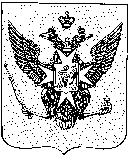 Муниципальный Советгорода ПавловскаРЕШЕНИЕот  31  января 2018 года									№ 1/4.1О назначении отчета перед населением депутатов Муниципального Совета города Павловска по результатам деятельности за 2017 год         В соответствии с Федеральным законом от 06.10.2003 N 131-ФЗ "Об общих принципах организации местного самоуправления в Российской Федерации", Законом Санкт-Петербурга от 23.09.2009 № 420-79 «Об организации местного самоуправления в Санкт-Петербурге», Уставом внутригородского муниципального образования Санкт-Петербурга город ПавловскМуниципальный Совет города Павловска  
РЕШИЛ: 
	1. Назначить отчет перед населением депутатов Муниципального Совета города Павловска по результатам деятельности за 2017 год на 15.03. 2018 в 16.00  по  адресу: Павловск, ул. Конюшенная, д. 7, ЦККД «Павловск».	2. В целях информирования населения муниципального образования города Павловска о предстоящем отчете депутатов Муниципального Совета опубликовать настоящее решение в газете «Наш Павловск» и разместить на официальном сайте муниципального образования в сети интернет: http://www.mo-pavlovsk.ru. 	3. Настоящее решение вступает в силу со дня его принятия.	4. Контроль за исполнением настоящего решения возложить на Главу муниципального образования города Павловска.Глава муниципального образования города Павловска				В.В. Зибарев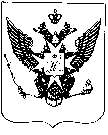 Муниципальный Советгорода ПавловскаРЕШЕНИЕот 31 января  2018 года  								№ 1/5.1Об утверждении графика приема граждан депутатами Муниципального Советагорода Павловска пятого созывы на 2018 годВ соответствии с Федеральным законом от 06.10.2003 № 131-ФЗ «Об общих принципах организации местного самоуправления в Российской Федерации», законом Санкт-Петербурга от 23.09.2009 № 420-79 «Об организации местного самоуправления в Санкт-Петербурге», ст.  33 Устава внутригородского муниципального образования Санкт-Петербурга город Павловск, для упорядочения взаимодействия депутатов Муниципального Совета города Павловска с жителями муниципального образования город Павловск,  Муниципальный Совет города Павловска РЕШИЛ:	1. Утвердить график приема граждан депутатами Муниципального Совета города Павловска пятого созыва на 2018 год согласно Приложению.2. Опубликовать график приема граждан в газете «Наш Павловск» и разместить на официальном сайте.	3.  Решение вступает в силу со дня его принятия.4. Контроль за исполнением настоящего решения возложить на Главу муниципального образования города Павловска.Глава муниципального образованияг орода Павловска		                                       В.В. Зибарев                                                                               Приложениек решению Муниципального Совета города Павловска от 31.01.2018 № 1/5.1ГРАФИК ПРИЕМА ГРАЖДАН депутатами Муниципального Совета города Павловскапятого созыва на 2018 годМуниципальный Советгорода ПавловскаРЕШЕНИЕот 31 января  2018 года								№ 1/6.1О размере членских взносов на осуществление деятельности Совета  муниципальных образований Санкт-Петербурга  на 2018 год	В соответствии с Законом Санкт-Петербурга от 23.09.2009 № 420-79 «Об организации местного самоуправления в Санкт-Петербурге», Уставом  внутригородского муниципального образования Санкт-Петербурга город Павловск, Уставом Совета муниципальных образований Санкт-Петербурга, решением  Съезда Совета муниципальных образований Санкт-Петербурга от 18.01.2018  № 4   «Об утверждении размеров и порядка уплаты взносов  на осуществление деятельности Совета муниципальных образований Санкт-Петербурга  и содержание его органов на 2018 год», Муниципальный Совет города ПавловскаРЕШИЛ:Установить ежемесячный  размер членских взносов на осуществление деятельности  Совета муниципальных образований Санкт-Петербурга и содержание его органов на 2018 год в размере 7000,00 рублей в месяц.Настоящее решение вступает в силу со дня его принятия. Контроль за исполнением решения возложить на Главу муниципального образования   города Павловска.Глава муниципального образованиягорода Павловска									В.В. ЗибаревИнформационно-аналитический бюллетень «Муниципальные новости Павловска», выпуск № 01 от  02.02.2017Официальное издание Муниципального Совета города Павловска. Учредитель, редакция, издатель: Муниципальный Совет города ПавловскаГлавный редактор: Зибарев В.В. Адрес редакции: 196620, Санкт-Петербург, г. Павловск, Песчаный пер., д. 11/16, телефон: 465-17-73. Тираж 100 экз.Отпечатано на копировальном оборудовании Местной администрации города Павловска, г. Павловск, Песчаный пер., д. 11/16.Распространяется бесплатно.№ п/пФИОВремя проведения приемаМесто проведения приема1.Волвенко Александр Николаевич2-й и 4-й вторник 16.00 - 18.00ул. Конюшенная, д. 2 помещение общественных организацийтел. 465-11-432.Зибарев Валерий Викторовичпо средам16.00 - 18.00Песчаный пер., д. 11/16 Административное здание  города Павловска каб. № 263.Комлева Ирина Николаевна1-й четверг 14.00-16.00ул. Конюшенная, д. 7ЦККД «Павловск» каб. № 254.Крылов Игорь Михайлович2-й вторник 15.00 - 17.00ул. Березовая, д. 18, каб. 1065.Парамонова Ольга Альбертовнапо вторникам 16.00 - 18.00ул. Просвещения, д. 3 ДДТ «Павловский»каб. № 376.Семенова Лариса Ивановнапо понедельникам16.00 - 18.00Песчаный пер., д. 11/16 Административное здание  города Павловска каб. № 287.Филатов Юрий Владимирович1-й вторник16.00-18.00ул. Клубная, д. 1  поселок Динамо подростково-молодежный клуб «Павловчанин»8.Чайкина  Галина Васильевна3-я среда15.00-17.00ул. Госпитальная, д. 1 поликлиника № 67 каб. № 3149.Щербаков Максим Вячеславовичпо вторникам 11.00 - 13.00ул. Садовая, д. 49Дом ветеранов войны  и труда № 1